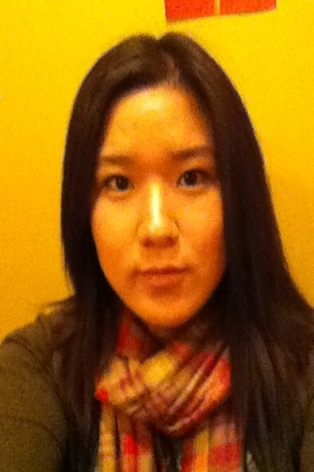 Sooyun Chi2250 Cushman ST. Fairbanks AK 99701schi@alaska.eduSummaryWork well with others and love to working with children.  Skills ProfileCan maintain groups of student.  Supervise student during their daily schedules and other events.  Plan developmentally appropriate activities for students.  Make curriculum according to student’s ages and development. Can make positive environments for students where they can interact with others in positive ways.  Can guide and direct children and youth in positive ways.Report and keep the record for student.Interact with other staffs and parents professionally. Provide safe and healthy environments.  Good at organizing and charting. Good computer skills.  Employment History12/01/2010 – 08/30/2011, Work as on call, Child, Youth and School Service Provider, $12.75 per Hour.  U.S. Army MWR, Gerri Withers, Duties were taking care of children and youth on their activities and support them developmentally.  Also talk to families about their children and support family members as much as needed.    07/01/2010 – 07/29/2011, Work as practicum student, UAF Bunnell Lab house. Duties were making curriculums according to children’s ages and development.  Make class materials.  Follow curriculum and lead the class. Provide positive guidance.  Communicate with teachers and make better classroom.  02/20/2009 - 02/20/2010, 15 hours per week, Korean Language Interpreter.  $15.00 per Hour PA, Fairbanks North Star Borough School District, Jennifer Randall, 520 5th Avenue, Fairbanks, AK (907) 452-2000 Ext. 467, Duties were help student who needs language interpreted for their academic studies.  Go around and talk to the teachers and help teachers to teach materials to student.  Go to classroom with students or pull out the students if it needs to.  Help teacher and student to understand each other and communicate.  And also need to contact parents and help parents understand situations if needed.   06/25,/2008 - 12/31/2008, 40 hours per week, Certified Nurse Aide, $30,000 PA, Fairbanks Pioneer Home, 2221 Eagan Avenue Fairbanks, AK 99701-5709, (907) 456-4372, Duties were help patients with their daily life, such as eating, dressing, washing and change. Follow the daily routine.  Giving their medications according to the hours. Record their charts and report. EducationUniversity of Alaska Fairbanks2005-2011 BA Child Development and Family studies, concentrated on teaching and curriculum. 2005- 2011 AAS Early childhood education. 